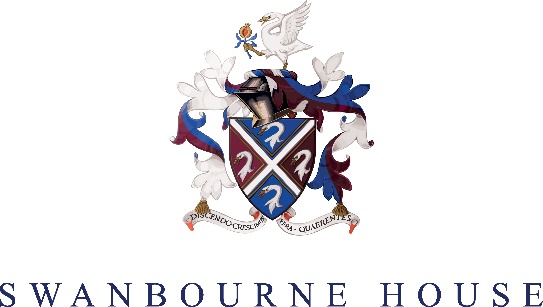 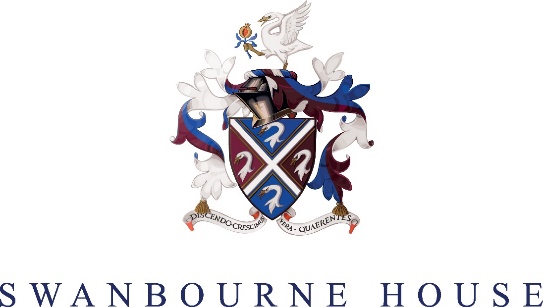 Name of Applicant/Group/Organisation:Name of Applicant/Group/Organisation:Address of organisation:Address of organisation:Address of organisation:Address of organisation:Address of organisation:Address of organisation:Address of organisation:Address of organisation:Telephone Number:Telephone Number:Email Address:Email Address:Activity of Organisation:Activity of Organisation:Details of facilities requested (Hall, Dance Studio etc)Details of facilities requested (Hall, Dance Studio etc)Date:Start Time: Start Time: Finish Time:(please allow time for your preparation and clearing up)(please allow time for your preparation and clearing up)(please allow time for your preparation and clearing up)(please allow time for your preparation and clearing up)(please allow time for your preparation and clearing up)(please allow time for your preparation and clearing up)(please allow time for your preparation and clearing up)(please allow time for your preparation and clearing up)Use of School Equipment (please specify your request: e.g. Tables, Chairs)Use of School Equipment (please specify your request: e.g. Tables, Chairs)Use of School Equipment (please specify your request: e.g. Tables, Chairs)Details of any equipment to be brought inDetails of any equipment to be brought inDetails of any equipment to be brought inMax No. of Participants:Max No. of Participants:Max No. of Participants:Age Range of Participants:Age Range of Participants:No. of Supervising Adults:No. of Supervising Adults:No. of Supervising Adults:Relevant Qualifications of Adults:Relevant Qualifications of Adults:Relevant Qualifications of Adults:Where relevant have DBS checks been carried out? When? By Whom? Please list details below:Where relevant have DBS checks been carried out? When? By Whom? Please list details below:Where relevant have DBS checks been carried out? When? By Whom? Please list details below:Where relevant have DBS checks been carried out? When? By Whom? Please list details below:Where relevant have DBS checks been carried out? When? By Whom? Please list details below:Where relevant have DBS checks been carried out? When? By Whom? Please list details below:Where relevant have DBS checks been carried out? When? By Whom? Please list details below:Where relevant have DBS checks been carried out? When? By Whom? Please list details below:Name of Hirer (please print)Signature of HirerDate: